T.C.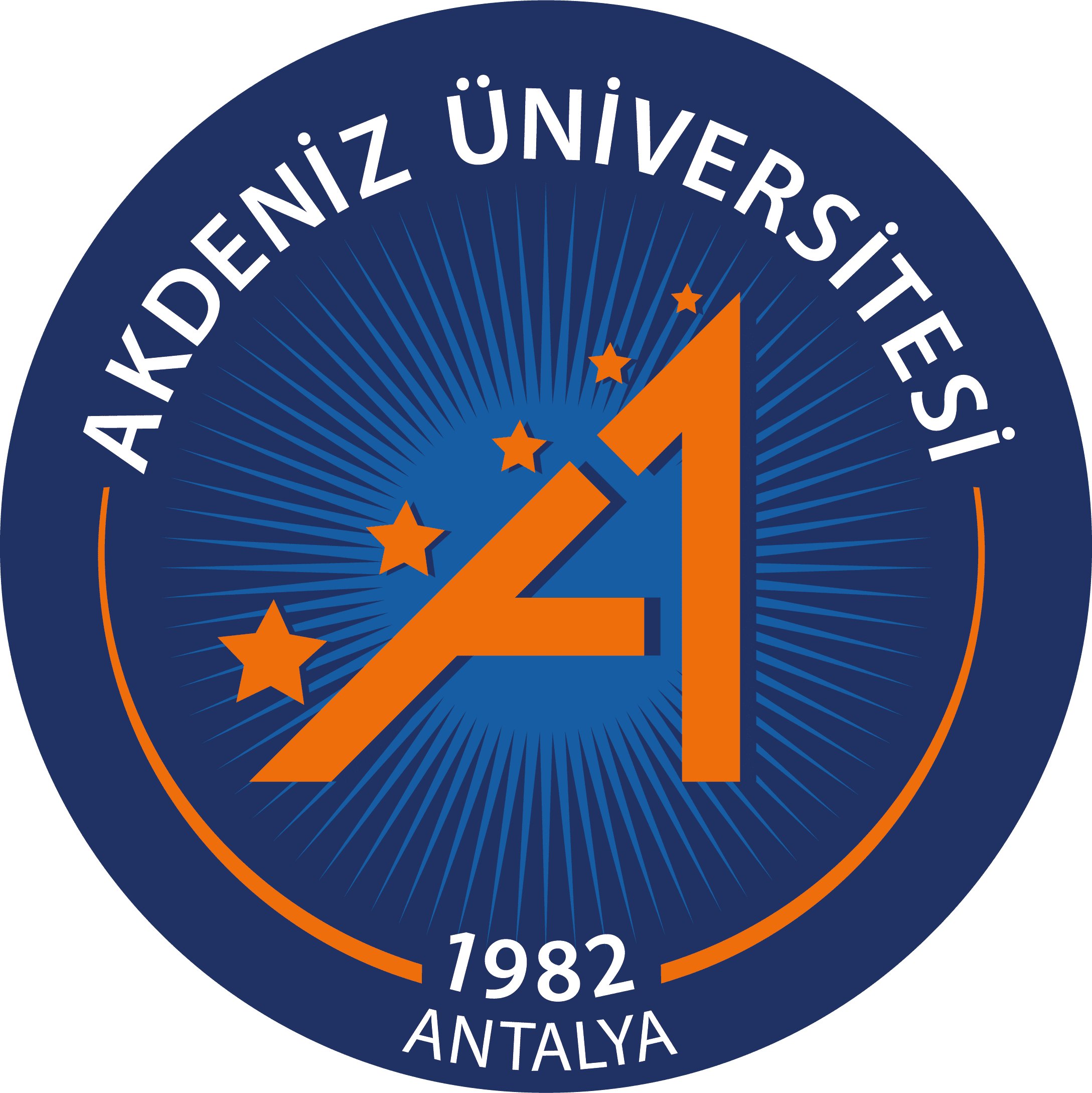 AKDENİZ ÜNİVERSİTESİGÜZEL SANATLAR  ENSTİTÜSÜT.C.AKDENİZ ÜNİVERSİTESİGÜZEL SANATLAR  ENSTİTÜSÜTEZ 104TEZ  ÖNERİSİ DEĞERLENDİRME  FORMUÖĞRENCİNİNÖĞRENCİNİNAnasanat/Anabilim Dalı  Yüksek LisansAdı SoyadıNumarasıDANIŞMANINDANIŞMANINUnvanı,  Adı SoyadıÖnerilen Tez Başlığı TOPLANTININTOPLANTININTOPLANTININTarihiYeriSaatiDEĞERLENDİRME VE SONUÇLisansüstü Eğitim ve Öğretim Yönetmeliğinin 41. maddesi gereği yukarıda adı geçen Yüksek Lisans  öğrencisinin tez öneri savunması .... /.... /20.. tarihinde saat .......... da yapılmıştır.Sınav değerlendirmesi sonucunda Anasanat/ Anabilim Dalı tez projesi savunması hakkında;     Kabulüne                                      Düzeltilmesine                                      Reddine           OYBİRLİĞİ / OYÇOKLUĞU ile karar verilmiştir.Anasanat/Anabilim Dalı Öğretim Üyeleri                        ……../……./……Anasanat/Anabilim Dalı Öğretim Üyeleri                        ……../……./……Unvanı  Adı  SoyadıİmzasıEkler:	1. TEZ 109 Yüksek Lisans Tez Konusu Öneri Formu 		2. Etik Kurul Onayı (Gerekiyorsa)